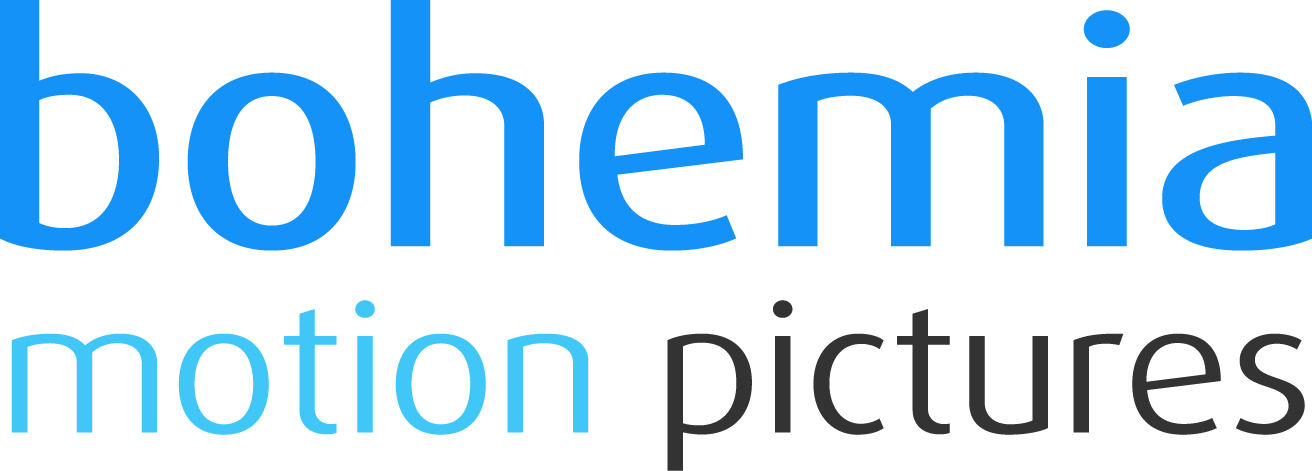 Všehrdova 560/2	Tel.: +420 724 015 680118 00 Praha 1	E-mail: milada@bohemiamp.czCzech Republic	www.bohemiamp.cz					MontenegroMontenegroMontenegroDěj road movie komedie Montenegro pojednává o srbské studentce psychologie a sociologie Andjele, která se v rámci psaní diplomové práce rozhodne vyrazit na dobrodružnou cestu do Černé Hory se svojí dlouholetou kamarádkou a dvěma cizinci. Výprava jí nakonec ukáže, že život nemusí být řízen pouze rozumem…Montenegro je snímek plný představivosti a psychologie. Andjela se snaží předpovídat, co se stane v následujících chvílích 
a následně dané představy konfrontuje s realitou. To vytváří zajímavý prvek, se kterým si čeští režiséry jen zřídka kdy hrají. Právě tyto a další momenty dělají z Montenegra spíše umělecky zaměřený snímek, který má též za cíl oslovit zahraniční festivalové diváky.Montenegro natočil malý štáb, čítající pouhých 18 lidí z devíti zemí, v nádherných lokacích v Černé Hoře, kam se vydal v pěti velkých offroadových autech. Na této dobrodružné cestě si tvůrci dali za cíl vytvořit film s mezinárodními ambicemi o střetávání kultur v tak malém izolovaném prostředí, jakým jen auto může být…Děj road movie komedie Montenegro pojednává o srbské studentce psychologie a sociologie Andjele, která se v rámci psaní diplomové práce rozhodne vyrazit na dobrodružnou cestu do Černé Hory se svojí dlouholetou kamarádkou a dvěma cizinci. Výprava jí nakonec ukáže, že život nemusí být řízen pouze rozumem…Montenegro je snímek plný představivosti a psychologie. Andjela se snaží předpovídat, co se stane v následujících chvílích 
a následně dané představy konfrontuje s realitou. To vytváří zajímavý prvek, se kterým si čeští režiséry jen zřídka kdy hrají. Právě tyto a další momenty dělají z Montenegra spíše umělecky zaměřený snímek, který má též za cíl oslovit zahraniční festivalové diváky.Montenegro natočil malý štáb, čítající pouhých 18 lidí z devíti zemí, v nádherných lokacích v Černé Hoře, kam se vydal v pěti velkých offroadových autech. Na této dobrodružné cestě si tvůrci dali za cíl vytvořit film s mezinárodními ambicemi o střetávání kultur v tak malém izolovaném prostředí, jakým jen auto může být…Děj road movie komedie Montenegro pojednává o srbské studentce psychologie a sociologie Andjele, která se v rámci psaní diplomové práce rozhodne vyrazit na dobrodružnou cestu do Černé Hory se svojí dlouholetou kamarádkou a dvěma cizinci. Výprava jí nakonec ukáže, že život nemusí být řízen pouze rozumem…Montenegro je snímek plný představivosti a psychologie. Andjela se snaží předpovídat, co se stane v následujících chvílích 
a následně dané představy konfrontuje s realitou. To vytváří zajímavý prvek, se kterým si čeští režiséry jen zřídka kdy hrají. Právě tyto a další momenty dělají z Montenegra spíše umělecky zaměřený snímek, který má též za cíl oslovit zahraniční festivalové diváky.Montenegro natočil malý štáb, čítající pouhých 18 lidí z devíti zemí, v nádherných lokacích v Černé Hoře, kam se vydal v pěti velkých offroadových autech. Na této dobrodružné cestě si tvůrci dali za cíl vytvořit film s mezinárodními ambicemi o střetávání kultur v tak malém izolovaném prostředí, jakým jen auto může být…Originální název: 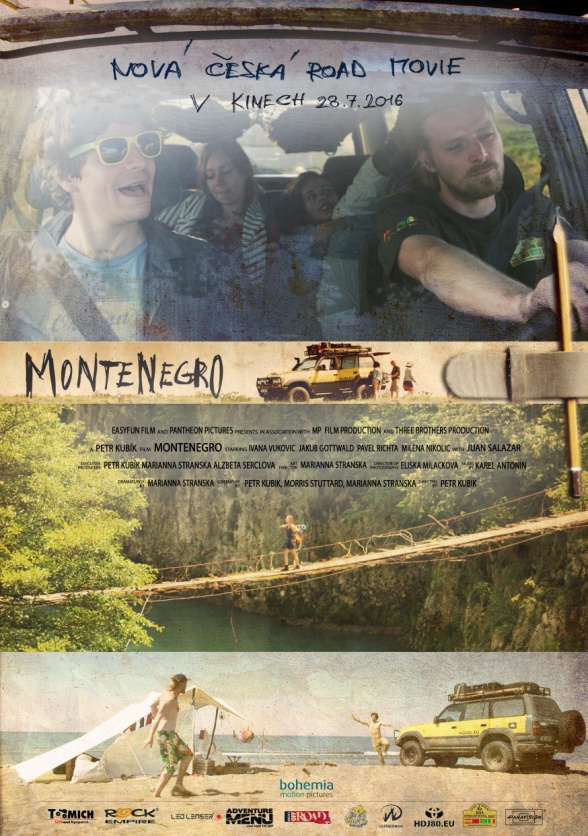 MontenegroRoad movieČeská republika, 2016, 80 min.Režie: Petr KubíkScénář: Petr Kubík, Marianna StránskáKamera: Eliška MiláčkováHrají: Ivana Vuković, Jakub Gottwald, Pavel Richta, Milena NikolićDalší info:http://www.csfd.cz/film/358624-montenegro/Trailer: https://www.youtube.com/watch?v=Nf66y9R7m7oOriginální název: MontenegroRoad movieČeská republika, 2016, 80 min.Režie: Petr KubíkScénář: Petr Kubík, Marianna StránskáKamera: Eliška MiláčkováHrají: Ivana Vuković, Jakub Gottwald, Pavel Richta, Milena NikolićDalší info:http://www.csfd.cz/film/358624-montenegro/Trailer: https://www.youtube.com/watch?v=Nf66y9R7m7oOriginální název: MontenegroRoad movieČeská republika, 2016, 80 min.Režie: Petr KubíkScénář: Petr Kubík, Marianna StránskáKamera: Eliška MiláčkováHrají: Ivana Vuković, Jakub Gottwald, Pavel Richta, Milena NikolićDalší info:http://www.csfd.cz/film/358624-montenegro/Trailer: https://www.youtube.com/watch?v=Nf66y9R7m7oPremiéra:	28. 7. 2016Kopie:	DCP      Země:	Česká republikaRok:	2016        Distribuční práva:          Bohemia Motion Pictures a.s.Délka filmu:	80 min.Zvuk/formát:	DD / 2DVerze/přístupnost:        český / od 12 letProgramováníMilada MarkantelliGSM: 724 015 680milada@bohemiamp.czDistribuce/AkviziceBranislav VolákGSM: 733 185 810volak@bohemiamp.czMarketing Vojtěch MarekGSM: 731 937 979marek@bohemiamp.czPremiéra:	28. 7. 2016Kopie:	DCP      Země:	Česká republikaRok:	2016        Distribuční práva:          Bohemia Motion Pictures a.s.Délka filmu:	80 min.Zvuk/formát:	DD / 2DVerze/přístupnost:        český / od 12 letBohemia Motion Pictures, a.s.Všehrdova 560/2118 00 Praha 1 – Malá StranaBohemia Motion Pictures, a.s.Všehrdova 560/2118 00 Praha 1 – Malá Strana